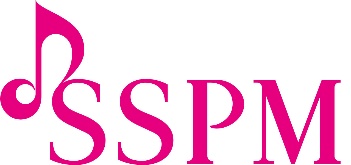 	Société Suisse de Pédagogie Musicale	VaudRECAPITULATION DES INSCRIPTIONS DE  :Nom et adresse complète etNo de téléphone du professeur :	INSTRUMENT :		Date de l’examen :	ELEVES		DATE DENoms et prénoms	NAISSANCE	DEGREMerci de joindre un jeu de partitionsExtrait du règlement général des examens :La finance d’inscription à l’examen est actuellement de Fr. 30,-- par élève jusqu’à 28 ans et Fr. 100,-- depuis 28 ans ; elle n’est pas remboursable en cas d’échec ou d’absence à l’examen, sauf en cas de maladie sur présentation d’un certificat médical.MINUTAGE TOTAL :DELAI D’ENVOI DES INSCRIPTIONS : Vendredi 17 mai 2024Courrier « A » avant 18 h.Le timbre postal fait foi.Aucune inscription n’est acceptée hors du délaini par téléphone.Inscriptions à envoyer à :  	Thérèse Durrer		Route des Cerisiers 3		1802 Corseaux		e-mail : th.durrer @bluewin.chSignature :